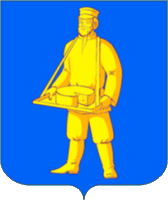 Городской округ Лотошино Московской областиСХЕМА ТЕПЛОСНАБЖЕНИЯ ГОРОДСКОГО ОКРУГА ЛОТОШИНОМОСКОВСКОЙ ОБЛАСТИ НА ПЕРИОД C 2021 ДО 2036 г.(актуализация)ОБОСНОВЫВАЮЩИЕ МАТЕРИАЛЫОБОСНОВЫВАЮЩИЕ МАТЕРИАЛЫКНИГА 10. ПЕРСПЕКТИВНЫЕ ТОПЛИВНЫЕ БАЛАНСЫСведений, составляющих государственную тайну в соответствии с Указом Президента Российской Федерации от 30.11.1995 № 1203 «Об утверждении перечня сведений, отнесенных к государственной тайне», не содержится.СОДЕРЖАНИЕ10	ГЛАВА. ПЕРСПЕКТИВНЫЕ ТОПЛИВНЫЕ БАЛАНСЫ	310.1	Расчеты по каждому источнику тепловой энергии перспективных максимальных часовых и годовых расходов основного вида топлива для зимнего, летнего и переходного периодов, необходимых для обеспечения нормативного функционирования источников тепловой энергии на территории поселения, городского округа	310.2	Результаты расчетов по каждому источнику тепловой энергии нормативных запасов топлива	1110.3	Вид топлива, потребляемый источником тепловой энергии, в том числе с использованием возобновляемых источников энергии и местных видов топлива	1410.4	Виды топлива (в случае, если топливом является уголь, - вид ископаемого угля в соответствии с Межгосударственным стандартом ГОСТ 25543-2013 "Угли бурые, каменные и антрациты. Классификация по генетическим и технологическим параметрам"), их долю и значение низшей теплоты сгорания топлива, используемые для производства тепловой энергии по каждой системе теплоснабжения	1410.5	Преобладающий в поселении, городском округе вид топлива, определяемый по совокупности всех систем теплоснабжения, находящихся в соответствующем поселении, городском округе	1610.6	Приоритетное направление развития топливного баланса поселения, городского округа	1610.7	Описание изменений в перспективных топливных балансах за период, предшествующий актуализации схемы теплоснабжения, в том числе с учетом введенных в эксплуатацию построенных и реконструированных источников тепловой энергии	1610.8	Согласование перспективных топливных балансов с программой газификации поселения, городского округа в случае использования в планируемом периоде природного газа в качестве основного вида топлива	16ГЛАВА. ПЕРСПЕКТИВНЫЕ ТОПЛИВНЫЕ БАЛАНСЫРасчеты по каждому источнику тепловой энергии перспективных максимальных часовых и годовых расходов основного вида топлива для зимнего, летнего и переходного периодов, необходимых для обеспечения нормативного функционирования источников тепловой энергии на территории поселения, городского округаЦелями разработки перспективных топливных балансов являются:установление перспективных объемов тепловой энергии, вырабатываемой на всех источниках тепловой энергии, обеспечивающих спрос на тепловую энергию и теплоноситель для потребителей, на собственные нужды котельных, на потери тепловой энергии при ее передаче по тепловым сетям, на хозяйственные нужды предприятий;установление объемов топлива для обеспечения выработки тепловой энергии на каждом источнике тепловой энергии;определение видов топлива, обеспечивающего выработку необходимой электрической и тепловой энергии;установление показателей эффективности использования топлива.Перспективные топливные балансы разработаны в соответствии пунктом 44 Требований к схемам теплоснабжения.В результате разработки в соответствии с пунктом 44 Требований к схеме теплоснабжения должны быть решены следующие задачи:установлены перспективные объемы тепловой энергии, вырабатываемой на всех источниках тепловой энергии, обеспечивающие спрос на тепловую энергию и теплоноситель для потребителей, на собственные нужды котельных, на потери тепловой энергии при ее передаче по тепловым сетям, на хозяйственные нужды предприятий;установлены объемы топлива для обеспечения выработки тепловой энергии на каждом источнике тепловой энергии;определены виды топлива, обеспечивающие выработку необходимой тепловой энергии;установлены показатели эффективности использования топлива и предлагаемого к использованию теплоэнергетического оборудования.Все котельные, за исключением котельной №19, городского округа Лотошино в качестве основного топлива используют природный газ.Перспективные топливные баллансы источников теплоснабжения городского округа Лотошино представлены в таблице Таблица 10.1. Таблица . – Перспективные топливные баллансы источников теплоснабжения городского округа Лотошино Результаты расчетов по каждому источнику тепловой энергии нормативных запасов топлива Норматив создания запасов топлива на тепловых электростанциях рассчитывается в соответствии с «Инструкцией об организации в Минэнерго России работы по расчету и обоснованию нормативов создания запасов топлива на тепловых электростанциях и котельных» (2008 г.) и определяется по сумме объемов неснижаемого нормативного запаса топлива (ННЗТ) и нормативного эксплуатационного запаса топлива (НЭЗТ).  ННЗТ на отопительных котельных создается в целях обеспечения их работы в условиях непредвиденных обстоятельств (перерывы в поступлении топлива; резкое снижение температуры наружного воздуха и т.п.) при невозможности использования или исчерпании нормативного эксплуатационного запаса топлива (НЭЗТ).Неснижаемый нормативный запас топлива (ННЗТ) создается на электростанциях и котельных для поддержания плюсовых температур в главном корпусе, вспомогательных зданиях и сооружениях в режиме «выживания» с минимальной расчетной электрической и тепловой нагрузкой по условиям самого холодного месяца года.  Для электростанций и котельных, работающих на газе, ННЗТ устанавливается по резервному топливу.  Расчетный размер ННЗТ, т.у.т., определяется по среднесуточному плановому расходу топлива самого холодного месяца отопительного периода и количеству суток, определяемых с учетом вида топлива и способа его доставки.   где Q – среднее значение отпуска тепловой энергии в тепловую сеть в самом холодном месяце, Гкал/сут;  Нср.сут. – расчетный норматив удельного расхода топлива на отпущенную тепловую энергию для самого холодного месяца, т у.т./Гкал;  К – коэффициент перевода натурального топлива в условное;  Т – длительность периода формирования объема неснижаемого запаса топлива, сут.  Количество суток, на которые рассчитывается ННЗТ, определяется фактическим временем, необходимым для доставки топлива от поставщика или базовых складов, и временем, необходимым на погрузо-разгрузочные работыпредставлен в таблице Таблица 10.2.Таблица . - Фактическое время, необходимое для доставки топлива от поставщика или базовых складов, и время, необходимое на погрузо-разгрузочные работыНормативный эксплуатационный запас топлива (НЭЗТ) необходим для надежной и стабильной работы электростанций и котельных и обеспечивает выполнение плановой производственной программы по выработке электрической и (или) тепловой энергии.  НЭЗТ, т.у.т., для отопительных котельных принимается из расчета планового среднесуточного расхода топлива трех наиболее холодных месяцев отопительного периода. Длительность формирования НЭЗТ зависит от вида резервного топлива и составляет:30 суток для жидкого топлива;45 для твердого топлива.  где Q – среднее значение отпуска тепловой энергии в тепловую сеть в течение трех наиболее холодных месяцев, Гкал/сут; Нср.мес – расчетный норматив средневзвешенного удельного расхода топлива на отпущенную тепловую энергию по трем наиболее холодным месяцам, т у.т./Гкал; Т – длительность периода формирования объема нормативного эксплуатационного запаса топлива, сут.  Общий нормативный запас основного и резервного топлива (ОНЗТ) рассчитывается по сумме неснижаемого нормативного запаса топлива (ННЗТ) и нормативного эксплуатационного запаса топлива (НЭЗТ). Коэффициенты перевода натурального топлива в условное (т.у.т) представлен в таблицеТаблица 10.3.Таблица . - Коэффициенты перевода натурального топлива в условноеНа момент актуализации схемы теплоснабжения на территории городского округа резервное топливо на котельных отсутствует. Вид топлива, потребляемый источником тепловой энергии, в том числе с использованием возобновляемых источников энергии и местных видов топливаВиды используемого основного топлива для котельных городского округа Лотошино представлен в таблице Таблица 10.4.Таблица . – Виды используемого основного топлива для котельных городского округа Лотошино Виды топлива (в случае, если топливом является уголь, - вид ископаемого угля в соответствии с Межгосударственным стандартом ГОСТ 25543-2013 "Угли бурые, каменные и антрациты. Классификация по генетическим и технологическим параметрам"), их долю и значение низшей теплоты сгорания топлива, используемые для производства тепловой энергии по каждой системе теплоснабженияОсновным видом топлива для котельных городского округа Лотошино является природный газ. В таблице Таблица 10.5 представлены котельные, основным видом топлива которых является дизельное топливо (легкое нефляное).Таблица . – Котельные городского округа Лотошино, основным видом топлива которых является легкое нефтяноеВ котельных, действующих на территории муниципального образования используются следующие виды топлива:Газ – низшая теплота сгорания 7979-8145 ккал/м3;Дизельное топливо – низшая теплота сгорания 10300 ккал/кг;Сведения об объемах потребления каждого вида топлива по каждой системе теплоснабжения и по городскому округу в целом приведено в таблице Таблица 10.6.Таблица . – Сведения об объемах потребления каждого вида топлива по каждой системе теплоснабжения городского округа Лотошино Преобладающий в поселении, городском округе вид топлива, определяемый по совокупности всех систем теплоснабжения, находящихся в соответствующем поселении, городском округеПо данным таблицы Таблица 10.6 видно, что основным видом топлива для котельных на территории городского округа Лотошино является природный газ, в процентном соотношении потребление газа составляет 99,93 % от общего объема потребления топлива. Приоритетное направление развития топливного баланса поселения, городского округаВ городском округе Лотошино на момент разработки схемы теплоснабжения газифицированы все котельные, кроме котельной №19, основным топливом которой являются дизельное, а сама котельная – автономным источником для единственного потребителя. На перспективу перевод котельной №19 с дизельного топлива на природный газ не предусмотрен. В целом по округу планируется незначительное увеличение потребления природного газа в связи с подключением к существующим газовым сетям перспективных потребителей. Описание изменений в перспективных топливных балансах за период, предшествующий актуализации схемы теплоснабжения, в том числе с учетом введенных в эксплуатацию построенных и реконструированных источников тепловой энергииИзменений за период, предшествующих актуализации схемы теплоснабжения, не произошло. Согласование перспективных топливных балансов с программой газификации поселения, городского округа в случае использования в планируемом периоде природного газа в качестве основного вида топливаВ городском округе Лотошино на момент разработки схемы теплоснабжения газифицированы все котельные, кроме котельной №19. Газификация негазифицированной котельной №19 городского округа Лотошино не предусматривается.№ п/пНаименование 2020 г. 2021 г. 2022 г. 2023 г. 2024 г. 2025 г. 2026 г. 2027 -  2031 гг. 2032 -  2036 гг.№ п/пНаименование 2020 г. 2021 г. 2022 г. 2023 г. 2024 г. 2025 г. 2026 г. 2027 -  2031 гг. 2032 -  2036 гг.1Котельная №1Котельная №1Котельная №1Котельная №1Котельная №1Котельная №1Котельная №1Котельная №1Котельная №1Котельная №11Расход топлива в зимний период, т.у.т.1241,131241,131241,131241,131241,131241,131241,131241,131241,131Расход топлива в летний период, т.у.т.370,02370,02370,02370,02370,02370,02370,02370,02370,021Расход топлива в переходный период, т.у.т.0,0000,0000,0000,0000,0000,0000,0000,0000,0001Расход топлива за год, т.у.т.1611,151611,151611,151611,151611,151611,151611,151611,151611,151Максимальный часовой расход топлива при Тнв=-28°С, т.у.т.0,450,450,450,450,450,450,450,450,452Котельная №2аКотельная №2аКотельная №2аКотельная №2аКотельная №2аКотельная №2аКотельная №2аКотельная №2аКотельная №2аКотельная №2а2Расход топлива в зимний период, т.у.т.2387,882387,882387,882387,882387,882387,882387,882387,882387,882Расход топлива в летний период, т.у.т.916,02916,02916,02916,02916,02916,02916,02916,02916,022Расход топлива в переходный период, т.у.т.0,0000,0000,0000,0000,0000,0000,0000,0000,0002Расход топлива за год, т.у.т.3303,913303,913303,913303,913303,913303,913303,913303,913303,912Максимальный часовой расход топлива при Тнв=-28°С, т.у.т.0,790,790,790,790,790,790,790,790,793Котельная №3аКотельная №3аКотельная №3аКотельная №3аКотельная №3аКотельная №3аКотельная №3аКотельная №3аКотельная №3аКотельная №3а3Расход топлива в зимний период, т.у.т.5370,125370,125370,125370,125370,125370,125370,125370,125370,123Расход топлива в летний период, т.у.т.2214,052214,052214,052214,052214,052214,052214,052214,052214,053Расход топлива в переходный период, т.у.т.0,0000,0000,0000,0000,0000,0000,0000,0000,0003Расход топлива за год, т.у.т.7584,177584,177584,177584,177584,177584,177584,177584,177584,173Максимальный часовой расход топлива при Тнв=-28°С, т.у.т.1,741,741,741,741,741,741,741,741,744Котельная №4Котельная №4Котельная №4Котельная №4Котельная №4Котельная №4Котельная №4Котельная №4Котельная №4Котельная №44Расход топлива в зимний период, т.у.т.482,66482,66482,66482,66482,66482,66482,66482,66482,664Расход топлива в летний период, т.у.т.57,7857,7857,7857,7857,7857,7857,7857,7857,784Расход топлива в переходный период, т.у.т.0,0000,0000,0000,0000,0000,0000,0000,0000,0004Расход топлива за год, т.у.т.540,44540,44540,44540,44540,44540,44540,44540,44540,444Максимальный часовой расход топлива при Тнв=-28°С, т.у.т.0,200,200,200,200,200,200,200,200,205Котельная №5Котельная №5Котельная №5Котельная №5Котельная №5Котельная №5Котельная №5Котельная №5Котельная №5Котельная №55Расход топлива в зимний период, т.у.т.1225,101225,101225,101225,101225,101225,101225,101225,101225,105Расход топлива в летний период, т.у.т.634,87634,87634,87634,87634,87634,87634,87634,87634,875Расход топлива в переходный период, т.у.т.0,0000,0000,0000,0000,0000,0000,0000,0000,0005Расход топлива за год, т.у.т.1859,971859,971859,971859,971859,971859,971859,971859,971859,975Максимальный часовой расход топлива при Тнв=-28°С, т.у.т.0,350,350,350,350,350,350,350,350,356Котельная №6Котельная №6Котельная №6Котельная №6Котельная №6Котельная №6Котельная №6Котельная №6Котельная №6Котельная №66Расход топлива в зимний период, т.у.т.366,91366,91366,91366,91366,91366,91366,91366,91366,916Расход топлива в летний период, т.у.т.126,77126,77126,77126,77126,77126,77126,77126,77126,776Расход топлива в переходный период, т.у.т.0,0000,0000,0000,0000,0000,0000,0000,0000,0006Расход топлива за год, т.у.т.493,68493,68493,68493,68493,68493,68493,68493,68493,686Максимальный часовой расход топлива при Тнв=-28°С, т.у.т.0,130,130,130,130,130,130,130,130,137Котельная №7Котельная №7Котельная №7Котельная №7Котельная №7Котельная №7Котельная №7Котельная №7Котельная №7Котельная №77Расход топлива в зимний период, т.у.т.1541,271541,271541,271541,271541,271541,271541,271541,271541,277Расход топлива в летний период, т.у.т.638,61638,61638,61638,61638,61638,61638,61638,61638,617Расход топлива в переходный период, т.у.т.0,0000,0000,0000,0000,0000,0000,0000,0000,0007Расход топлива за год, т.у.т.2179,882179,882179,882179,882179,882179,882179,882179,882179,887Максимальный часовой расход топлива при Тнв=-28°С, т.у.т.0,500,500,500,500,500,500,500,500,508Котельная №8Котельная №8Котельная №8Котельная №8Котельная №8Котельная №8Котельная №8Котельная №8Котельная №8Котельная №88Расход топлива в зимний период, т.у.т.307,06307,06307,06307,06307,06307,06307,06307,06307,068Расход топлива в летний период, т.у.т.96,0996,0996,0996,0996,0996,0996,0996,0996,098Расход топлива в переходный период, т.у.т.0,0000,0000,0000,0000,0000,0000,0000,0000,0008Расход топлива за год, т.у.т.403,16403,16403,16403,16403,16403,16403,16403,16403,168Максимальный часовой расход топлива при Тнв=-28°С, т.у.т.0,110,110,110,110,110,110,110,110,119Котельная №9Котельная №9Котельная №9Котельная №9Котельная №9Котельная №9Котельная №9Котельная №9Котельная №9Котельная №99Расход топлива в зимний период, т.у.т.146,79146,79146,79146,79146,79146,79146,79146,79146,799Расход топлива в летний период, т.у.т.55,6555,6555,6555,6555,6555,6555,6555,6555,659Расход топлива в переходный период, т.у.т.0,0000,0000,0000,0000,0000,0000,0000,0000,0009Расход топлива за год, т.у.т.202,43202,43202,43202,43202,43202,43202,43202,43202,439Максимальный часовой расход топлива при Тнв=-28°С, т.у.т.0,050,050,050,050,050,050,050,050,0510Котельная №10Котельная №10Котельная №10Котельная №10Котельная №10Котельная №10Котельная №10Котельная №10Котельная №10Котельная №1010Расход топлива в зимний период, т.у.т.398,54398,54398,54398,54398,54398,54398,54398,54398,5410Расход топлива в летний период, т.у.т.203,21203,21203,21203,21203,21203,21203,21203,21203,2110Расход топлива в переходный период, т.у.т.0,0000,0000,0000,0000,0000,0000,0000,0000,00010Расход топлива за год, т.у.т.601,74601,74601,74601,74601,74601,74601,74601,74601,7410Максимальный часовой расход топлива при Тнв=-28°С, т.у.т.0,120,120,120,120,120,120,120,120,1211Котельная №11Котельная №11Котельная №11Котельная №11Котельная №11Котельная №11Котельная №11Котельная №11Котельная №11Котельная №1111Расход топлива в зимний период, т.у.т.1441,421441,421441,421441,421441,421441,421441,421441,421441,4211Расход топлива в летний период, т.у.т.566,37566,37566,37566,37566,37566,37566,37566,37566,3711Расход топлива в переходный период, т.у.т.0,0000,0000,0000,0000,0000,0000,0000,0000,00011Расход топлива за год, т.у.т.2007,792007,792007,792007,792007,792007,792007,792007,792007,7911Максимальный часовой расход топлива при Тнв=-28°С, т.у.т.0,470,470,470,470,470,470,470,470,4712Котельная №12Котельная №12Котельная №12Котельная №12Котельная №12Котельная №12Котельная №12Котельная №12Котельная №12Котельная №1212Расход топлива в зимний период, т.у.т.934,20934,20934,20934,20934,20934,20934,20934,20934,2012Расход топлива в летний период, т.у.т.302,13302,13302,13302,13302,13302,13302,13302,13302,1312Расход топлива в переходный период, т.у.т.0,0000,0000,0000,0000,0000,0000,0000,0000,00012Расход топлива за год, т.у.т.1236,341236,341236,341236,341236,341236,341236,341236,341236,3412Максимальный часовой расход топлива при Тнв=-28°С, т.у.т.0,330,330,330,330,330,330,330,330,3313Котельная №13Котельная №13Котельная №13Котельная №13Котельная №13Котельная №13Котельная №13Котельная №13Котельная №13Котельная №1313Расход топлива в зимний период, т.у.т.181,27181,27181,27181,27181,27181,27181,27181,27181,2713Расход топлива в летний период, т.у.т.0,000,000,000,000,000,000,000,000,0013Расход топлива в переходный период, т.у.т.0,0000,0000,0000,0000,0000,0000,0000,0000,00013Расход топлива за год, т.у.т.181,27181,27181,27181,27181,27181,27181,27181,27181,2713Максимальный часовой расход топлива при Тнв=-28°С, т.у.т.0,080,080,080,080,080,080,080,080,0814Котельная №14Котельная №14Котельная №14Котельная №14Котельная №14Котельная №14Котельная №14Котельная №14Котельная №14Котельная №1414Расход топлива в зимний период, т.у.т.414,30414,30414,30414,30414,30414,30414,30414,30414,3014Расход топлива в летний период, т.у.т.0,000,000,000,000,000,000,000,000,0014Расход топлива в переходный период, т.у.т.0,0000,0000,0000,0000,0000,0000,0000,0000,00014Расход топлива за год, т.у.т.414,30414,30414,30414,30414,30414,30414,30414,30414,3014Максимальный часовой расход топлива при Тнв=-28°С, т.у.т.0,190,190,190,190,190,190,190,190,1915Котельная №15Котельная №15Котельная №15Котельная №15Котельная №15Котельная №15Котельная №15Котельная №15Котельная №15Котельная №1515Расход топлива в зимний период, т.у.т.119,00119,00119,00119,00119,00119,00119,00119,00119,0015Расход топлива в летний период, т.у.т.182,62182,62182,62182,62182,62182,62182,62182,62182,6215Расход топлива в переходный период, т.у.т.450,02450,02450,02450,02450,02450,02450,02450,02450,0215Расход топлива за год, т.у.т.751,64751,64751,64751,64751,64751,64751,64751,64751,6415Максимальный часовой расход топлива при Тнв=-28°С, т.у.т.0,210,210,210,210,210,210,210,210,2116Котельная №16Котельная №16Котельная №16Котельная №16Котельная №16Котельная №16Котельная №16Котельная №16Котельная №16Котельная №1616Расход топлива в зимний период, т.у.т.1165,841165,841165,841165,841165,841165,841165,841165,841165,8416Расход топлива в летний период, т.у.т.410,44410,44410,44410,44410,44410,44410,44410,44410,4416Расход топлива в переходный период, т.у.т.0,0000,0000,0000,0000,0000,0000,0000,0000,00016Расход топлива за год, т.у.т.1576,281576,281576,281576,281576,281576,281576,281576,281576,2816Максимальный часовой расход топлива при Тнв=-28°С, т.у.т.0,400,400,400,400,400,400,400,400,4017Котельная №17Котельная №17Котельная №17Котельная №17Котельная №17Котельная №17Котельная №17Котельная №17Котельная №17Котельная №1717Расход топлива в зимний период, т.у.т.1044,411044,411044,411044,411044,411044,411044,411044,411044,4117Расход топлива в летний период, т.у.т.427,65427,65427,65427,65427,65427,65427,65427,65427,6517Расход топлива в переходный период, т.у.т.0,0000,0000,0000,0000,0000,0000,0000,0000,00017Расход топлива за год, т.у.т.1472,061472,061472,061472,061472,061472,061472,061472,061472,0617Максимальный часовой расход топлива при Тнв=-28°С, т.у.т.0,340,340,340,340,340,340,340,340,3418Котельная №18Котельная №18Котельная №18Котельная №18Котельная №18Котельная №18Котельная №18Котельная №18Котельная №18Котельная №1818Расход топлива в зимний период, т.у.т.317,57317,57317,57317,57317,57317,57317,57317,57317,5718Расход топлива в летний период, т.у.т.0,000,000,000,000,000,000,000,000,0018Расход топлива в переходный период, т.у.т.0,0000,0000,0000,0000,0000,0000,0000,0000,00018Расход топлива за год, т.у.т.317,57317,57317,57317,57317,57317,57317,57317,57317,5718Максимальный часовой расход топлива при Тнв=-28°С, т.у.т.0,140,140,140,140,140,140,140,140,1419Котельная №19Котельная №19Котельная №19Котельная №19Котельная №19Котельная №19Котельная №19Котельная №19Котельная №19Котельная №1919Расход топлива в зимний период, т.у.т.14,1114,1114,1114,1114,1114,1114,1114,1114,1119Расход топлива в летний период, т.у.т.0,000,000,000,000,000,000,000,000,0019Расход топлива в переходный период, т.у.т.0,0000,0000,0000,0000,0000,0000,0000,0000,00019Расход топлива за год, т.у.т.14,1114,1114,1114,1114,1114,1114,1114,1114,1119Максимальный часовой расход топлива при Тнв=-28°С, т.у.т.0,010,010,010,010,010,010,010,010,0120Котельная №20Котельная №20Котельная №20Котельная №20Котельная №20Котельная №20Котельная №20Котельная №20Котельная №20Котельная №2020Расход топлива в зимний период, т.у.т.228,84228,84228,84228,84228,84228,84228,84228,84228,8420Расход топлива в летний период, т.у.т.22,2522,2522,2522,2522,2522,2522,2522,2522,2520Расход топлива в переходный период, т.у.т.0,0000,0000,0000,0000,0000,0000,0000,0000,00020Расход топлива за год, т.у.т.251,09251,09251,09251,09251,09251,09251,09251,09251,0920Максимальный часовой расход топлива при Тнв=-28°С, т.у.т.0,100,100,100,100,100,100,100,100,1021Котельная №21Котельная №21Котельная №21Котельная №21Котельная №21Котельная №21Котельная №21Котельная №21Котельная №21Котельная №2121Расход топлива в зимний период, т.у.т.21,5221,5221,5221,5221,5221,5221,5221,5221,5221Расход топлива в летний период, т.у.т.0,000,000,000,000,000,000,000,000,0021Расход топлива в переходный период, т.у.т.0,0000,0000,0000,0000,0000,0000,0000,0000,00021Расход топлива за год, т.у.т.21,5221,5221,5221,5221,5221,5221,5221,5221,5221Максимальный часовой расход топлива при Тнв=-28°С, т.у.т.0,010,010,010,010,010,010,010,010,0122Котельная №22Котельная №22Котельная №22Котельная №22Котельная №22Котельная №22Котельная №22Котельная №22Котельная №22Котельная №2222Расход топлива в зимний период, т.у.т.14,1114,1114,1114,1114,1114,1114,1114,1114,1122Расход топлива в летний период, т.у.т.0,000,000,000,000,000,000,000,000,0022Расход топлива в переходный период, т.у.т.0,0000,0000,0000,0000,0000,0000,0000,0000,00022Расход топлива за год, т.у.т.14,1114,1114,1114,1114,1114,1114,1114,1114,1122Максимальный часовой расход топлива при Тнв=-28°С, т.у.т.0,010,010,010,010,010,010,010,010,0123Котельная №23Котельная №23Котельная №23Котельная №23Котельная №23Котельная №23Котельная №23Котельная №23Котельная №23Котельная №2323Расход топлива в зимний период, т.у.т.14,1114,1114,1114,1114,1114,1114,1114,1114,1123Расход топлива в летний период, т.у.т.0,000,000,000,000,000,000,000,000,0023Расход топлива в переходный период, т.у.т.0,0000,0000,0000,0000,0000,0000,0000,0000,00023Расход топлива за год, т.у.т.14,1114,1114,1114,1114,1114,1114,1114,1114,1123Максимальный часовой расход топлива при Тнв=-28°С, т.у.т.0,010,010,010,010,010,010,010,010,0124Котельная ул. РоговаКотельная ул. РоговаКотельная ул. РоговаКотельная ул. РоговаКотельная ул. РоговаКотельная ул. РоговаКотельная ул. РоговаКотельная ул. РоговаКотельная ул. РоговаКотельная ул. Рогова24Расход топлива в зимний период, т.у.т.315,61315,61315,61315,61315,61315,61315,61315,61315,6124Расход топлива в летний период, т.у.т.98,5698,5698,5698,5698,5698,5698,5698,5698,5624Расход топлива в переходный период, т.у.т.0,0000,0000,0000,0000,0000,0000,0000,0000,00024Расход топлива за год, т.у.т.414,17414,17414,17414,17414,17414,17414,17414,17414,1724Максимальный часовой расход топлива при Тнв=-28°С, т.у.т.0,110,110,110,110,110,110,110,110,11Вид топливаСпособ доставки топливаОбъем запаса топлива, сут.Твердоежелезнодорожный транспорт6,0Твердоеавтотранспорт14,0Жидкоежелезнодорожный транспорт10,0Жидкоеавтотранспорт5,0№ п/пНаименование видов топливаЕдиницаизмеренияТепловойэквивалент1Газ горючий природныйтыс. м31,1502Газ сжиженныйтн1,5703Бензин автомобильныйтн1,4904Бензин авиационныйтн1,4905Топливо дизельноетн1,4506Мазут топочныйтн1,3707Мазут флотскийтн1,3708Нефть сыраятн1,4309Топливо моторноетн1,43010Керосинтн1,47011Топливо печное бытовоетн1,45012Угли (без брикетов): в среднемтн0,86313по месторождениям:                    Донецкийтн0,87714Кузнецкийтн0,89415Карагандинскийтн0,72716Подмосковныйтн0,35817Воркутинскийтн0,82318Интинскийтн0,63719Кизеловскийтн0,69720Хакасскийтн0,73621Экибастузскийтн0,61722Брикеты угольные башкирскиетн0,63023Дроваплот. м30,26624Торф топливный фрезерный (влажность 40%)тн0,34025Кокс металлургический сухойтн0,99026Коксовая мелочьтн0,900Другие виды энергииДругие виды энергииДругие виды энергииДругие виды энергии1Электрическая энергия1000 кВт.ч0,3252Тепловая энергияГкал0,172№ п/схНаименование ТСОНаименование котельнойОсновной вид топлива1МП «Лотошинское ЖКХ»Котельная №1природный газ2МП «Лотошинское ЖКХ»Котельная №2априродный газ3МП «Лотошинское ЖКХ»Котельная №3априродный газ4МП «Лотошинское ЖКХ»Котельная №4природный газ5МП «Лотошинское ЖКХ»Котельная №5природный газ6МП «Лотошинское ЖКХ»Котельная №6природный газ7МП «Лотошинское ЖКХ»Котельная №7природный газ8МП «Лотошинское ЖКХ»Котельная № 8природный газ9МП «Лотошинское ЖКХ»Котельная №9природный газ10МП «Лотошинское ЖКХ»Котельная №10природный газ11МП «Лотошинское ЖКХ»Котельная №11природный газ12МП «Лотошинское ЖКХ»Котельная №12природный газ13МП «Лотошинское ЖКХ»Котельная №13природный газ14МП «Лотошинское ЖКХ»Котельная №14природный газ15МП «Лотошинское ЖКХ»Котельная №15природный газ16МП «Лотошинское ЖКХ»Котельная №16природный газ17МП «Лотошинское ЖКХ»Котельная №17природный газ18МП «Лотошинское ЖКХ»Котельная №18природный газ19МП «Лотошинское ЖКХ»Котельная №19легкое нефляное20МП «Лотошинское ЖКХ»Котельная №20природный газ21МП «Лотошинское ЖКХ»Котельная №21природный газ22МП «Лотошинское ЖКХ»Котельная №22природный газ23МП «Лотошинское ЖКХ»Котельная №23природный газ24ООО "Лотошинский Автодор"Котельная ул. Роговаприродный газ№ п/п№ п/схНаименование ТСОНаименование котельнойОсн. вид топлива119МП «Лотошинское ЖКХ»Котельная №19Легкое нефтяное№ п/пНаименование ТСОНаименование источникаРеализация ТЭ, ГкалДоля вида топлива в общем расходе топлива, %Доля вида топлива в общем расходе топлива, %Доля вида топлива в общем расходе топлива, %Доля вида топлива в общем расходе топлива, %№ п/пНаименование ТСОНаименование источникаРеализация ТЭ, ГкалГазПеллетыДизельноеЭлектр-во1МП «Лотошинское ЖКХ»Котельная №16944,011100---2МП «Лотошинское ЖКХ»Котельная №2а12639,56100---3МП «Лотошинское ЖКХ»Котельная №3а24207,71100---4МП «Лотошинское ЖКХ»Котельная №42240,376100---5МП «Лотошинское ЖКХ»Котельная №55982,769100---6МП «Лотошинское ЖКХ»Котельная №61565,9100---7МП «Лотошинское ЖКХ»Котельная №77082,299100---8МП «Лотошинское ЖКХ»Котельная №81389,346100---9МП «Лотошинское ЖКХ»Котельная №9982,305100---10МП «Лотошинское ЖКХ»Котельная №10914,524100---11МП «Лотошинское ЖКХ»Котельная №115791,29100---12МП «Лотошинское ЖКХ»Котельная №123643,706100---13МП «Лотошинское ЖКХ»Котельная №131205,2100---14МП «Лотошинское ЖКХ»Котельная №141624,438100---15МП «Лотошинское ЖКХ»Котельная №152056,818100---16МП «Лотошинское ЖКХ»Котельная №163759,078100---17МП «Лотошинское ЖКХ»Котельная №173609,754100---18МП «Лотошинское ЖКХ»Котельная №182521,5100---19МП «Лотошинское ЖКХ»Котельная №1968,3--100-20МП «Лотошинское ЖКХ»Котельная №201240,994100---21МП «Лотошинское ЖКХ»Котельная №21122,408100---22МП «Лотошинское ЖКХ»Котельная №2265,8100---23МП «Лотошинское ЖКХ»Котельная №2382,9100---24ООО «Лотошинский Автодор»Котельная ул. Рогова1869,4100---Итого по округу, ГкалИтого по округу, ГкалИтого по округу, Гкал91610,3991542,968,3--Итого по округу, %Итого по округу, %Итого по округу, %100,0099,930,07--